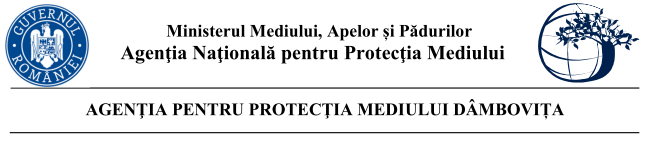                                                                                                                                  ....../......./.............2023                                DECIZIA ETAPEI DE ÎNCADRARE                                                               (Proiect)Ca urmare a solicitării de emitere a acordului de mediu adresate de Comuna Produlești prin Georgescu George cu sediul în comuna Produlești, satul Produlești, str. Șoseaua Târgoviște, nr. 622, jud. Dâmbovița, înregistrată la Agenția pentru Protecția Mediului (APM) Dâmboviţa cu nr. 10281 din 04.07.2023, în baza Legii nr. 292/2018 privind evaluarea impactului anumitor proiecte publice şi private asupra mediului şi a Ordonanţei de Urgenţă a Guvernului nr. 57/2007 privind regimul ariilor naturale protejate, conservarea habitatelor naturale, a florei şi faunei sălbatice, aprobată cu modificări şi completări prin Legea nr. 49/2011, cu modificările şi completările ulterioare,Agenția pentru Protecția Mediului (APM) Dâmbovița decide, ca urmare a consultărilor desfăşurate în cadrul şedinţei Comisiei de analiză tehnică din data de 17.08.2023, că proiectul ,,Amenajare pistă de biciclete în comuna Produlești, județul Dâmbovița", propus a fi amplasat în comuna Produlești, satul Produlești, str. DJ 721, nu se supune evaluării impactului asupra mediului; nu se supune evaluării adecvate; nu se supune evaluării impactului asupra corpurilor de apă.Justificarea prezentei decizii:I. Motivele pe baza cărora s-a stabilit luarea deciziei etapei de încadrare in procedura de evaluare a impactului asupra mediului sunt următoarele:a) proiectul se încadrează în prevederile Legii nr. 292/2018 privind evaluarea impactului anumitor proiecte publice şi private asupra mediului, Anexa nr. 2, pct. 13 lit a; b) impactul realizării proiectului asupra factorilor de mediu va fi redus pentru sol, subsol, vegetație, fauna si nesemnificativ pentru ape, aer si așezările umane;c) nu au fost formulate observaţii din partea publicului în urma mediatizării depunerii solicitării de emitere a acordului de mediu respectiv, a luării deciziei privind etapa de încadrare;1. Caracteristicile proiectuluimărimea proiectului: Prin proiectul propus se vor realiza piste pentru biciclete pe traseul DJ721 , dupa cum urmeaza:	DJ721 	Km 0+000-1+765 stg.	               1765 ml	 lpc = 1.5 m	S= 2647.50 mp	 	Km 1+765-2+166 stg.dr.	     802 ml	 lpc = 1.5 m	S= 1203.00 mp		Km 2+166-2+599 dr.	                 433 ml	 lpc = 1.5 m	S=   649.50 mp				                Total   3000 ml			 S= 4500 mp	In Comuna Produlesti, satul Produlesti, se vor executa lucrari de amenajare piste pentru biciclete  pe o lungime de 3000 m si o suprafata de rulare de  4500 mp (inclusiv bordurile de incadrare si amenajarile specifice traversarii drumurilor laterale modernizate). Pistele pentru biciclete se vor amenaja pe un sens de deplasare pe fiecare parte a DJ721, pe zona cuprinsa intre limita de proprietate si acostamentul drumului judetean, pe o latime de 1.50 m si la distanta maxima posibila masurata din axul DJ721 pana la marginea exterioara a pistei pentru biciclete.	Pe latimea drumurilor laterale, modernizate in totalitate, se va executa marcaj plastic de culoare rosie pentru a evidentia traseul pistelor pentru biciclete, pe o lungime de 21.25 ml si pe latimea de 1.50 m. Suprafata marcajelor plastice de culoare rosie va fi de 40.70 mp. Pe marcajul plastic se va imprima marcajul special al pistelor pentru biciclete astfel incat conducatorii auto sa fie informati cu privire la traversarea suprafetei pistelor pentru biciclete.	In profil longitudinal, s-a urmarit linia terenului existent pentru a asigura accesul cetatenilor in gospodariile proprii si pentru a asigura scurgerea apelor pluviale spre dispozitivele de scurgere amenajate sau existente si conducerea acestora in afara ariei locuite. De asemenea, s-au corelat cotele imbracamintiilor drumului judetean si ale pistei de biciclete precum si cotele imbracamintii drumurilor laterale, astfel incat circulatia bicicletelor, pietonilor si ale traficului auto sa se desfasoare in conditii de siguranta si confort. 	In profil transversal, s-a adoptat:	- profil transversal tip I , avand latimea benzii de circulatie a bicicletelor de 1.50 m amplasata pe partea stanga a drumului judetean, profil cu panta unica de 1% spre marginea drumului judetean, borduri de incadrare 10x15-50 cm. Acest tip de profil transversal se aplica pe DJ721, Km 0+000-1+765.	- profil transversal tip II , avand latimea benzii de circulatie a bicicletelor de 1.50 m amplasata pe ambele partii ale drumului judetean, profil cu panta unica de 1% spre marginea drumului judetean, borduri de incadrare 10x15-50 cm. Acest tip de profil transversal se aplica pe DJ721, Km 1+765-2+166.	- profil transversal tip III , avand latimea benzii de circulatie a bicicletelor de 1.50 m amplasata pe partea dreapta a drumului judetean, profil cu panta unica de 1% spre marginea drumului judetean, borduri de incadrare 10x15-50 cm. Acest tip de profil transversal se aplica pe DJ721, Km 2+166-2+599.	Structura rutiera proiectata, consta in: - defrisarea plantatiei rutiere existente si eliberarea terenului de radacini, taierea cu discul diamantat a betoanelor de pe traseul, saparea si indepartarea a aprox.33 de cm din patul pistei pentru biciclete, asternerea unui strat de fundatie din balast amestec optimal in grosime de 20 cm, asternerea foliei de polietilena, pozarea bordurilor de incadrare 10x15-50 cm pe fundatie de beton, asternerea unui strat de baza din beton de ciment C25/30 in grosime de 12 cm asternut intre bordurile de incadrare, taierea rosturilor de dilatatie la distante de 3 m, asternerea unui strat de uzura din BA8 in grosime de 6 cm. 	Scurgerea apelor, 	a) Podete din teava PVC Dn400 SN8	Pentru asigura scurgerea apelor pluviale in lungul drumului judetean, la intersectia drumurilor laterale modernizate cu DJ721, s-au prevazut a se executa 3 podete din teava PVC Dn400 SN8, astfel:	- la Km 0+424 stg. se va amenaja un podet tubular cu lungimea de 8 m, la Km 2+120 stg. se va amenaja un podet tubular cu lungimea de 10 m, iar la Km 2+201 dr. se va amenaja un podet tubular cu lungimea de 10 m.	In total, pe traseul pistei de biciclete ce face obiectul prezentei documentatii necesare memoriului de prezentare se vor executa 3 podete din teava PVC SN8, Dn400 cu lungimea totala de 28 m.	b) Podete dalate	Peste canalele de scurgere ale apelor pluviale colectate de pe zona terenurilor agricole, pe traseul pistelor de biciclete se vor executa podete dalate, dupa cum urmeaza:	- la Km 1+182 stg. se va executa un podet dalat cu lungimea de 4 m (deschiderea) si latimea de 2 m.	- la Km 1+273 stg. se va executa un podet dalat cu lungimea de 4 m (deschiderea) si latimea de 2 m.	- la Km 1+580 stg. se va executa un podet dalat cu lungimea de 4 m (deschiderea) si latimea de 2 m.	In total, pe traseul pistei de biciclete, ce face obiectul prezentei documentatii necesare memoriului de prezentare se va executa 3 podete dalate cu lungimea de 4m fiecare (deschiderea) si latimea de 2 m fiecare.	c) Podete dalate 1.80m x 1.90m peste santuri trapezoidale	Pentru a asigura evacuarea apelor pluviale din lungul drumului judetean pe sub pista de biciclete se vor executa podete dalate 1.80 m x 1.90 m, dupa cum urmeaza :	- la Km 0+564 stg. se va executa un podet dalat cu lungimea de 1.90 m si latimea 1.80 m in scopul evacuarii apelor colectate in lungul drumului judetean si deversarea lor pe sub pista de biciclete in afara zonei drumului.	- la Km 0+581 stg. se va executa un podet dalat cu lungimea de 1.90 m si latimea 1.80 m in scopul evacuarii apelor colectate in lungul drumului judetean si deversarea lor pe sub pista de biciclete in afara zonei drumului.	- la Km 1+765 stg. si dr. se vor executa doua podete dalate cu lungimea de 1.90 m si latimea 1.80 m in scopul asigurarii scurgerii apelor pluviale in lungul drumului judetean pe sub pista de biciclete care traverseaza drumul judetean de pe o parte pe cealalta ale acestuia. 	In total, pe traseul pistei de biciclete, ce face obiectul prezentei documentatii necesare memoriului de prezentare se va executa 3 podete dalate cu dimensiunile de 1.90m x1.80m peste santuri trapezoidale din pamant.	Drumuri laterale	Drumurile laterale nemodernizate, care intersecteaza DJ721 si pista de biciclete necesita modernizare in scopul asigurarii continuitatii pistelor de biciclete astfel incat circulatia rutiera de pe aceste drumuri laterale sa nu deterioreze suprafata asfaltica a acestora precum si bordurilor de incadrare. Astfel se vor moderniza :	- drumul lateral de la Km 0+424 stg. pe o suprafata carosabila de 38 mp	- drumul lateral de la Km 0+576 stg. pe o suprafata carosabila de 36 mp	- drumul lateral de la Km 2+120 stg. pe o suprafata carosabila de 51 mp	- drumul lateral de la Km 2+201 stg. pe o suprafata carosabila de 56 mp	Sistemul rutier al drumurilor laterale va fi: 30 cm balast amestec optimal, 20 cm piatra sparta, 6 cm BADPC22.4 si 4 cm BAPC16.	In total, pe traseul pistei de biciclete, ce face obiectul prezentei documentatii necesare memoriului de prezentare se vor amenaja 4 drumuri laterale cu suprafata partii carosabile de 181 mp	Marcaje plastice si speciale	Pentru a marca traseul pistei de biciclete peste imbracamintea asfaltica a drumurilor laterale, se vor executa marcaje plastice de culoare rosie, pe latimea de 1.50 m si pe lungimea dintre bordurile de incadrare ale capetelor pistei de biciclete, dupa cum urmeaza:	- intersectie cu drumul lateral de Km 0+424 stg. 			7.05 mp	- intersectie cu drumul lateral de Km 0+576 stg. 			7.40 mp	- intersectie cu drumul lateral de Km 2+120 stg. 			9.90 mp	- intersectie cu drumul lateral de Km 2+201 dr. 			7.50 mp	- traversare DJ721 Km 1+765 					5.90 mpIn total, pe traseul pistei de biciclete ce face obiectul prezentei documentatii necesare memoriului de prezentare se vor executa 40.70 mp de marcaj plastic de culoare rosie.	Pentru a marca traseul pistei de biciclete in lungul acesteia se vor executa marcaje plastice de culoare alba, amplasate la distante rezonabile astfel incat sa fie percepute de utilizatorii pistei de biciclete. Aceste marcaje speciale reprezinta o bicicleta si o sageata care indica sensul de deplasare al circulatiei velo.In total, pe traseul pistei de biciclete ce face obiectul prezentei documentatii necesare memoriului de prezentare se vor executa 20 buc. marcaje plastice speciale de culoare alba.Semnalizare rutiera verticala	Pentru a reglementa desfasurarea circulatiei bicicletelor prin indicatoare de avertizare, prioritate si obligare se vor monta urmatoarele table indicatoare dupa cum urmeaza:	- la intersectia pistei de biciclete cu drumul lateral de la Km 0+424 stg. al DJ721 se vor monta: fig. A24 “Biciclisti” si fig.B2 “Oprire” amplasate la iesirea in DJ721 si fig.D8 “Pista pentru biciclete si mopede” amplasata imediat dupa iesirea biciclistilor de pe drumul lateral.	- la intersectia pistei de biciclete cu drumul lateral de la Km 0+576 stg. al DJ721 se vor monta: fig. A24 “Biciclisti” si fig.B2 “Oprire” amplasate la iesirea in DJ721 si fig.D8 “Pista pentru biciclete si mopede” amplasata imediat dupa iesirea biciclistilor de pe drumul lateral.	- la intersectia pistei de biciclete cu drumul lateral de la Km 2+120 stg. al DJ721 se vor monta: fig. A24 “Biciclisti” si fig.B2 “Oprire” amplasate la iesirea in DJ721 si fig.D8 “Pista pentru biciclete si mopede” amplasata imediat dupa iesirea biciclistilor de pe drumul lateral.	- la intersectia pistei de biciclete cu drumul lateral de la Km 2+201 dr. al DJ721 se vor monta: fig. A24 “Biciclisti” si fig.B2 “Oprire” amplasate la iesirea in DJ721 si fig.D8 “Pista pentru biciclete si mopede” amplasata imediat dupa iesirea biciclistilor de pe drumul lateral.	Deasemenea, pe traseul pistelor de biciclete sa montat tabla indicatoare A24 “Biciclisti”, iar la Km 1+765 stg. se va monta un semafor cu alimentare solara in scopul asigurarii trecerii biciclistilor de pe partea stanga a drumului judetean pe partea dreapta a acestuia. La aceasta pozitie kilometrica se vor pastra permanent amplasate atat semafoarele alimentate cu energie solara cat si semnalizarea rutiera verticala.	 In total, se vor monta 4 table indicatoare triunghiulare, 4 table indicatoare octogonale, 13 table indicatoare rotunde si 1 semafor alimentat cu energie solara.	Nota : Se vor monta, doua statii de reincarcare masini electrice (4 puncte) si se vor amplasa pe traseu 2 rastele pentru parcarea bicicletelor.	Tehnologia de executie a realizarii pistelor pentru biciclete din prezenta documentatie necesara memoriului de avizare, consta in:  defrisarea plantatiei rutiere existente, scoaterea radacinilor, nivelarea terenurilor;saparea si indepartarea sistemului rutier existent pe o grosime de 33 cm in medie, pe toata suprafata necesara amenajarii pistelor pentru biciclete, inclusiv spargerea betoanelor de ciment intalnite pe traseu si care impiedica realizarea investitiei;executarea podetelor din teava PVC SN8 cu Dn400 necesare scurgerii apelor in lungul drumului judetean;mutarea din amplasament a stalpilor din beton ce sustin liniile electrice aeriene;executia podetelor dalate 1.80 m x 1.90 m, peste santuri trapezoidale din pamant;executia podetelor dalate cu deschiderea de 4.00 m si latimea de 2.00 masternerea stratului de fundatie din balast amestec optimal in grosime de 20 cm pe toata suprafata pistelor pentru biciclete si pe toata latimea acestora;montarea bordurilor de incadrare 10x15-50 cm pe fundatie din beton; realizarea stratului de baza din beton C25/30 in grosime de 12 cm, asternut pe folie de polietilena si intre bordurile de incadrare;realizarea rosturilor de dilatatie la distanta de 3.00 m;amorsarea suprafetelor in vederea asternerii stratului de uzura;asternerea stratului de uzura din BA8 in grosime de 6 cm;executarea marcajului special;executarea marcajelor plastice pe suprafata drumurilor laterale modernizate;montarea semnalizarii rutiere verticale si a semafoarelor alimentate cu energie solara;b) cumularea cu alte proiecte: nu este cazul;c) utilizarea resurselor naturale: se vor utiliza resurse naturale în cantităţi limitate, iar materialele necesare realizării proiectului vor fi preluate de la societăţi autorizate; d) producţia de deşeuri: deşeurile generate în perioada de execuție vor fi stocate selectiv şi predate către societăţi autorizate din punct de vedere al mediului pentru activităţi de colectare/valorificare/eliminare; e) emisiile poluante, inclusiv zgomotul şi alte surse de disconfort: lucrările şi măsurile prevăzute în proiect nu vor afecta semnificativ factorii de mediu (aer, apă, sol, aşezări umane); f) riscul de accident, ţinându-se seama în special de substanţele şi de tehnologiile utilizate: în timpul lucrărilor de execuție pot apare pierderi accidentale de carburanți sau lubrefianți de la vehiculele si utilajele folosite; după punerea in funcțiune a obiectivului vor fi luate masuri de securitate si paza la incendii;2. Localizarea proiectelor2.1. utilizarea existentă a terenului: terenul pe care se realizează proiectul se află în intravilanul și extravilanul comunei Produlești, și aparține domeniului public.                                  2.2. relativa abundenţă a resurselor naturale din zonă, calitatea şi capacitatea regenerativă a acestora:  nu este cazul;2.3. capacitatea de absorbţie a mediului, cu atenţie deosebită pentru:zonele umede: nu este cazul;zonele costiere: nu este cazul;zonele montane şi cele împădurite: nu este cazul;parcurile şi rezervaţiile naturale: nu este cazul;ariile clasificate sau zonele protejate prin legislaţia în vigoare, cum sunt: proiectul nu este amplasat în sau în vecinătatea unei arii naturale protejate;f) zonele de protecţie specială, mai ales cele desemnate prin Ordonanţa de Urgenţă a Guvernului nr. 57/2007 privind regimul ariilor naturale protejate, conservarea habitatelor naturale, a florei şi faunei sălbatice, cu modificările şi completările ulterioare, zonele prevăzute prin Legea nr. 5/2000 privind aprobarea Planului de amenajare a teritoriului naţional – Secţiunea a III – a – zone protejate, zonele de protecţie instituite conform prevederilor Legii apelor nr. 107/1996, cu modificările şi completările ulterioare, şi Hotărârea Guvernului nr. 930/2005 pentru aprobarea Normelor speciale privind caracterul şi mărimea zonelor de protecţie sanitară şi hidrogeologică: proiectul nu este inclus în zone de protecţie specială desemnate;g) ariile în care standardele de calitate a mediului stabilite de legislaţie au fost deja depăşite: nu au fost înregistrate astfel de situaţii; h) ariile dens populate: nu e cazul;i) peisajele cu semnificaţie istorică, culturală şi arheologică: nu este cazul; 3. Caracteristicile impactului potenţial:       a) extinderea impactului: aria geografică şi numărul persoanelor afectate: impactul va fi local, numai în zona de lucru, pe perioada execuţiei;    b) natura transfrontieră a impactului:  nu este cazul;    c) mărimea şi complexitatea impactului: impact relativ redus şi local atât pe perioada execuţiei proiectului;    d) probabilitatea impactului: impact cu probabilitate redusă pe parcursul realizării investiţiei, deoarece măsurile prevăzute de proiect nu vor afecta semnificativ factorii de mediu (aer, apă, sol, aşezări umane);    e) durata, frecvenţa şi reversibilitatea impactului: impact cu durată, frecvenţă şi reversibilitate reduse datorită naturii proiectului şi măsurilor prevăzute de acesta. II. Motivele pe baza cărora s-a stabilit ca proiectul propus nu intră sub incidenţa art. 28 din Ordonanţa de Urgenţă a Guvernului nr. 57/2007 privind regimul ariilor naturale protejate, conservarea habitatelor naturale, a florei şi faunei sălbatice, aprobată cu modificari și completari prin Legea nr. 49/2011, cu modificările şi completările ulterioare:amplasamentul propus nu se afla in interiorul sau în vecinatatea unei arii naturale protejate sau alte habitate sensibile.III. Motivele pe baza cărora s-a stabilit nu se supune evaluării impactului asupra corpurilor de apă: proiectul nu intră sub incidența art. 48 și 54 din Legea Apelor nr. 107/1996, cu modificările și completările ulterioare.Condiţiile de realizare a proiectului:Titularul are obligaţia de a urmări modul de respectare a legislaţiei de mediu în vigoare pe toata perioada de execuţie a lucrărilor şi  după realizarea acestuia să ia toate măsurile necesare pentru a nu se produce poluarea apelor subterane, de suprafaţă, a solului sau a aerului.Respectarea condițiilor impuse prin avizele solicitate în Certificatul de Urbanism.Titularul are obligația respectării condițiilor impuse prin actele de reglementare emise/solicitate de alte autorități.Pentru  organizarea de şantier:pentru siguranță, pe perioada executiei, se vor monta panouri de avertizare pe drumurile de acces;depozitarea materialelor de construcţie şi a deşeurilor rezultate se va face în zone special amenajate fără să afecteze circulaţia în zonă;utilajele de construcţii se vor alimenta cu carburanţi numai în zone special amenajate fără a se contamina solul cu produse petroliere; întreţinerea utilajelor/mijloacelor de transport (spălarea lor, efectuarea de reparaţii, schimburile de ulei) se vor face numai la service-uri/baze de producţie autorizate;toate echipamentele mecanice trebuie să respecte standardele referitoare la emisiile de zgomot în mediu conform H.G. nr. 1756/2006 privind emisiile de zgomot în mediu produse de echipamentele destinate utilizării în exteriorul clădirilor; deşeurile menajere se vor colecta în europubelă şi se vor preda către unităţi autorizate;prin organizarea de şantier nu se vor ocupa suprafeţe suplimentare de teren, faţă de cele planificate pentru realizarea proiectului;pentru lucrările specifice de şantier se vor utiliza toalete ecologice;Protecţia apelornu se vor evacua ape uzate în apele de suprafaţă sau subterane, nu se vor manipula sau depozita deşeuri, reziduuri sau substanţe chimice, fără asigurarea condiţiilor de evitare a poluării directe sau indirecte a apelor de suprafaţă sau subterane;pe perioada execuţiei proiectului se vor utiliza toaletele ecologice; Protecţia aerului-     transportul materialelor de construcţie şi a deşeurilor rezultate se va face pe cât posibil pe trasee       stabilite în afara zonelor locuite;- 	se vor alege trasee optime din punct de vedere al protecţiei mediului pentru vehiculele care transportă materiale de construcţie ce pot elibera în atmosferă particule fine; transportul acestor materiale se va realiza cu vehicule acoperite cu prelate şi pe drumuri care vor fi umezite;Protecția împotriva zgomotului - 	toate echipamentele mecanice trebuie să respecte standardele referitoare la emisiile de zgomot în mediu conform H.G. nr. 1756/2006 privind emisiile de zgomot în mediu produse de echipamentele destinate utilizării în exteriorul clădirilor;- 	în timpul execuţiei proiectului nivelul de zgomot echivalent se va încadra în limitele SR 10009:2017/C91:2020 – Acustica - limite admisibile ale nivelului de zgomot din mediul ambiant, STAS 6156/1986 - Protecţia împotriva zgomotului în construcţii civile si social - culturale şi OM nr. 119/2014 pentru aprobarea Normelor de igienă şi sănătate publica privind mediul de viaţă al populaţiei:-    activitatea se va desfăşura după un program stabilit, pentru ca influenţa zgomotului produs de utilaje, asupra obiectivelor învecinate să fie cât mai redusă;Protecţia solului - 	mijloacele de transport vor fi asigurate astfel încât să nu existe pierderi de material sau deşeuri în timpul transportului;- 	utilajele de construcţii se vor alimenta cu carburanţi numai în zone special amenajate fără a se contamina solul cu produse petroliere;- 	întreţinerea utilajelor/mijloacelor de transport (spălarea lor, efectuarea de reparaţii, schimburile de ulei) se vor face numai la service-uri/baze de producţie autorizate;   Modul de gospodărire a deşeurilorTitularul are obligaţia respectării prevederilor Ordonanței de Urgenţă a Guvernului României  privind  protecţia mediului nr. 195/2005, aprobată cu modificări şi completări  prin Legea nr. 265/2006, O.U.G. nr. 92/2021 privind regimul deşeurilor, aprobata prin Legea 17/2023,  atât în perioada de construire cât și în cea de funcționare;   În perioada de construcţie-   deşeurile reciclabile rezultate în urma lucrărilor de construcţii se vor colecta selectiv prin grija executantului lucrării, selectiv pe categorii şi vor fi predate la firme specializate în valorificarea lor; -     deşeurile menajere se vor colecta în europubelă şi se vor preda către firme specializate;-     în cazul unor poluări accidentale se va reface zona afectată;-    la încetarea activităţii se vor dezafecta construcţiile/instalaţiile existente şi se va readuce terenul la starea inițială în vederea utilizării ulterioare a terenului;MonitorizareaÎn timpul implementării proiectului: în scopul eliminării eventualelor disfuncţionalităţi, pe întreaga durată de execuţie a lucrărilor vor fi supravegheate:- respectarea cu stricteţe a limitelor şi suprafeţelor;- modul de depozitare a materialelor de construcţie;- respectarea rutelor alese pentru transportul materialelor de construcţie;- respectarea normelor de securitate a muncii;- respectarea măsurilor de reducere a poluării;- refacerea la sfârşitul lucrărilor a zonelor afectate de lucrările de organizare a şantierului;- nivelul de zgomot – în cazul apariţiei sesizărilor din partea populaţiei datorate depăşirii limitelor admisibile se vor lua măsuri organizatorice şi/sau tehnice corespunzătoare de atenuare a impactului.Proiectul propus nu necesită parcurgerea celorlalte etape ale procedurilor de evaluare a impactului asupra mediului, evaluarea adecvată si evaluarea impactului asupra corpurilor de apă.Prezenta decizie este valabilă pe toată perioada de realizare a proiectului, iar în situaţia în care intervin elemente noi, necunoscute la data emiterii prezentei decizii, sau se modifică condiţiile care au stat la baza emiterii acesteia, titularul proiectului are obligaţia de a notifica autoritatea competentă emitentă.Orice persoană care face parte din publicul interesat şi care se consideră vătămată într-un drept al său ori într-un interes legitim se poate adresa instanţei de contencios administrativ competente pentru a ataca, din punct de vedere procedural sau substanţial, actele, deciziile ori omisiunile autorităţii publice competente care fac obiectul participării publicului, inclusiv aprobarea de dezvoltare, potrivit prevederilor Legii contenciosului administrativ nr. 554/2004, cu modificările şi completările ulterioare.Se poate adresa instanţei de contencios administrativ competente şi orice organizaţie neguvernamentală care îndeplineşte condiţiile prevăzute la art. 2 din Legea nr. 292/2018 privind evaluarea impactului anumitor proiecte publice şi private asupra mediului, considerându-se că acestea sunt vătămate într-un drept al lor sau într-un interes legitim.Actele sau omisiunile autorităţii publice competente care fac obiectul participării publicului se atacă în instanţă odată cu decizia etapei de încadrare, cu acordul de mediu ori, după caz, cu decizia de respingere a solicitării de emitere a acordului de mediu, respectiv cu aprobarea de dezvoltare sau, după caz, cu decizia de respingere a solicitării aprobării de dezvoltare.Înainte de a se adresa instanţei de contencios administrativ competente, persoanele prevăzute la art. 21 din Legea nr. 292/2018 privind evaluarea impactului anumitor proiecte publice şi private asupra mediului au obligaţia să solicite autorităţii publice emitente a deciziei prevăzute la art. 21 alin. (3) sau autorităţii ierarhic superioare revocarea, în tot sau în parte, a respectivei decizii. Solicitarea trebuie înregistrată în termen de 30 de zile de la data aducerii la cunoştinţa publicului a deciziei.Autoritatea publică emitentă are obligaţia de a răspunde la plângerea prealabilă prevăzută la art. 22 alin. (1) în termen de 30 de zile de la data înregistrării acesteia la acea autoritate.Procedura de soluţionare a plângerii prealabile prevăzută la art. 22 alin. (1) este gratuită şi trebuie să fie echitabilă, rapidă şi corectă.Prezenta decizie poate fi contestată în conformitate cu prevederile Legii nr. 292/2018 privind evaluarea impactului anumitor proiecte publice şi private asupra mediului şi ale Legii nr. 554/2004, cu modificările şi completările ulterioare.                DIRECTOR EXECUTIV,                                                                   Laura Gabriela BRICEAG                Șef Serviciu A.A.A,                                                                                       Întocmit,              Maria MORCOAȘE                                                                                 consilier  A.A.A.                                                                                                                             Raluca Elena COMAN              p.Sef Serviciu C.F.M.,                                                                                consilier C.F.M.                   Dorela MIRICĂ                                                                                Nicoleta VLĂDESCU